11eg Gynhadledd Dysgu ac Addysgu11th Annual Learning and Teaching Conference4-6 Gorffennaf 2023 | 4-6 July 2023Nicolaas Matthijs - Vice President of Product ManagementBlackboardNicolaas Matthijs is an entrepreneur and product creator with over 15 years of experience in Educational Technology. Nicolaas has led the design and development of Learning Management Systems, Academic Collaboration Tools, Learning Analytics solutions and other learning tools, and worked at several universities in the UK, Belgium and US.Nicolaas is Vice President for Product Management at Anthology and leads the Product Management team for Blackboard Learn, working closely with clients and users to set the roadmap and direction for Anthology’s Virtual Learning Environment. Nicolaas is also a member of the Board of Directors for IMS Europe and the UK All Party Parliamentary Group for Assistive Technology.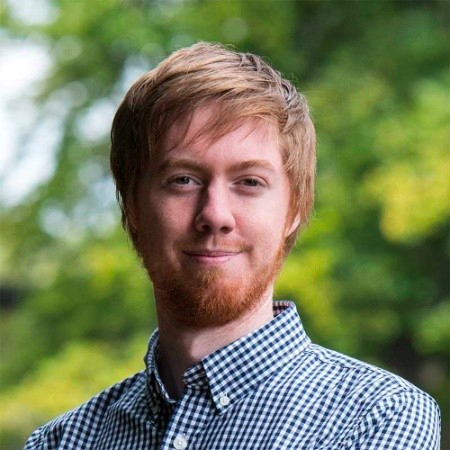 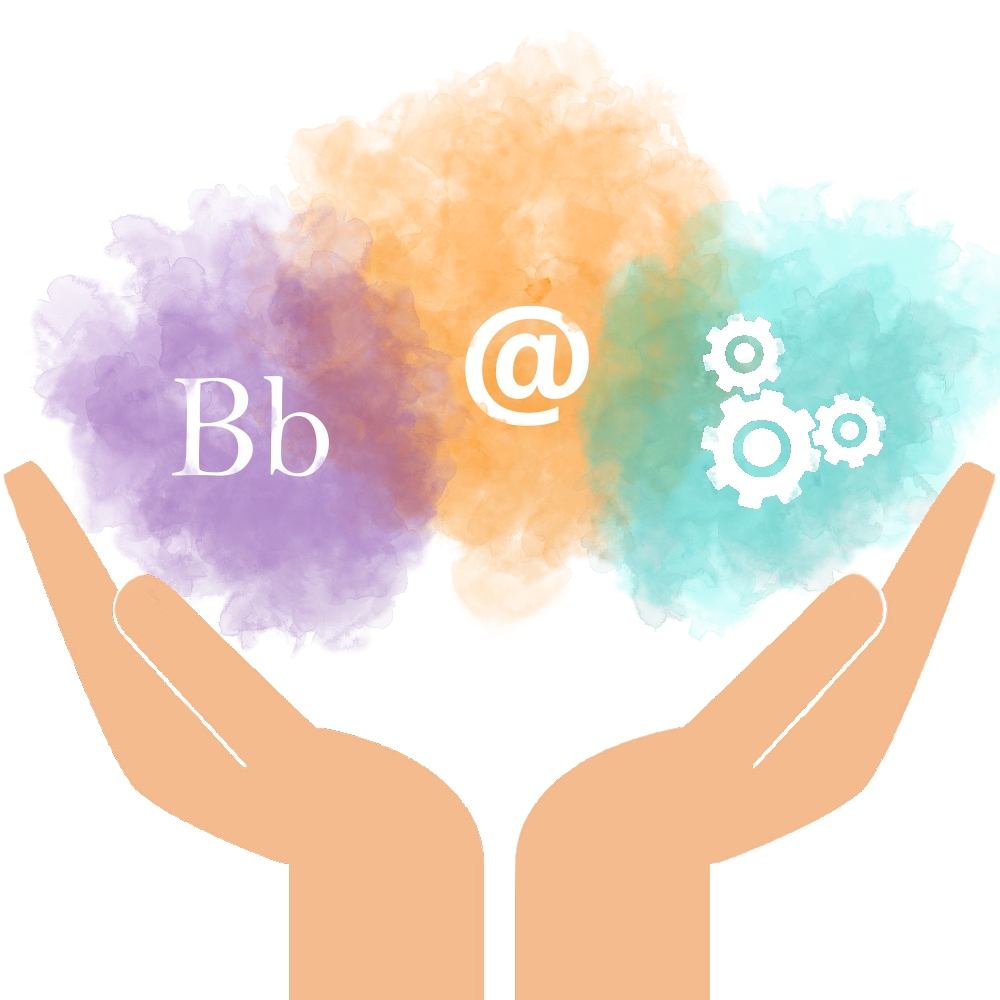 